RS 8.4 (c) Rev 03		CUSTOMER DEVELOPMENT SUPPORTS EVALUATION FORM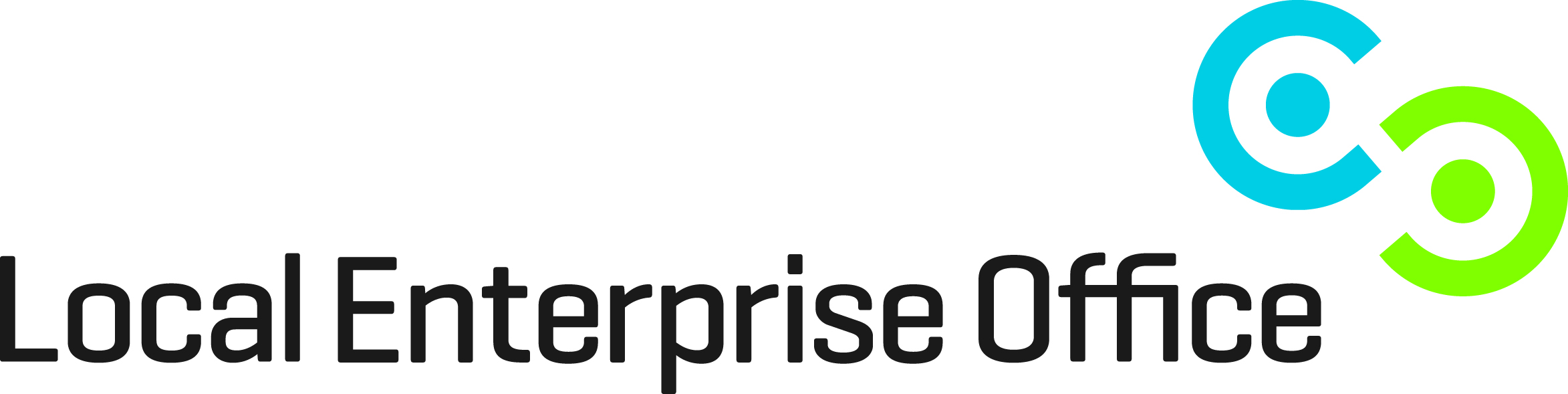 One to One Programmes	 Westmeath Local Enterprise Office continuously evaluates its range of Project and Enterprise Support Programmes for small business .We would be grateful if you would complete this evaluation form.Section AParticipant Name:		___________________________________________________________Business Name:		_________________________________________________________Address: 		__________________________________________________________________Telephone No:		_______________________________________________E-Mail:			_______________________________________________Section BProgramme DeliveryTraining/Mentoring Name:  ___________________________________	Date	__________________________How effective do you feel this clinic/one to one was to your business?Please rate on a scale of 1 to 10  The Trainer		1	2	3	 4	5	6	7	8	9	10Was your objective achieved with the Trainer?   	□Yes	      	□NoDo you wish to make any additional comment?Signed:	 	 ____________________________________		Date:	_________________The Local Enterprise Office is committed to its transparency obligations under the General Data Protection Regulation (GDPR). Our data protection notice for personal data that is supplied to us by our clients is available at  www.localenterprise.ie/legal  This notice tells you about your privacy rights and sets out how we, as a Controller, collect, use, process and disclose your personal data relating to your interactions with us. We request that you read the notice carefully and that you ensure that it is made available to any data subjects (e.g. your employees) whose personal data you provide to us. Office Use Only:	Overall Assessment of Trainer:□	Excellt		□	Very Good	□	Good	□	Satisfactory	□	UnsatisfactoryComments:Signed:	________________________________		Date: 	________________________Westmeath Local Enterprise Office, County Buildings, Mullingar			Tel. (044) 9338945 / E-Mail: info@leo.westmeathcoco.ie